MOSELEY NORTH CERTIFIED SITE EXHIBITS LISTTitle		ExhibitsExhibit A. 	Moseley North Site Title Abstract  Exhibit B. 	Moseley North Site Land Use ExhibitsExhibit C. 	Moseley North Site 2014 Tax Assessment Documents  Exhibit D. 	Moseley North Site Property Deed Report  Exhibit E. 	Moseley North Site Property Boundary Survey  Exhibit F. 	Moseley North Site Property Boundary Aerial Survey  Exhibit G.	Moseley North Site Property Rights of Way SurveyExhibit H. 	Moseley North Site Wetlands EncumbrancesExhibit I. 	Moseley North Site Potable Water Infrastructure Upgrade Letter & MapExhibit J. 	Moseley North Site Wastewater Infrastructure Upgrade Letter & Map  Exhibit K. 	Moseley North Site Electrical Distribution Infrastructure Map Exhibit L. 	Moseley North Site Electrical Transmission Infrastructure Map Exhibit M. 	Moseley North Site Natural Gas Infrastructure Upgrade Letter & MapExhibit N. 	Moseley North Site Local Product Pipelines MapExhibit O. 	Moseley North Site Telecommunications Infrastructure Map  Exhibit P. 	Moseley North Site Roadway Transportation Infrastructure Map  Exhibit Q. 	Moseley North Site Roadway Transportation Infrastructure Wide Map Exhibit R. 	Moseley North Site Railroad Infrastructure Upgrade Letter & MapExhibit S. 	Moseley North Site U.S. Geological Survey Quad Map  Exhibit T. 	Moseley North Site Soils Conservation Service Map  Exhibit U. 	Moseley North Site Soils Map Report  Exhibit V. 	Moseley North Site National Wetlands Inventory Map  Exhibit W. 	Moseley North Site FEMA 100 year Flood Plain Letter & Map  Exhibit X. 	Moseley North Site Preliminary Geotechnical Engineering Report  Exhibit Y. 	Moseley North Site Color Aerial Photo Map  Exhibit Z. 	Moseley North Site Oblique Aerial Photo Map  Exhibit AA. 	Moseley North Site All Utilities Infrastructure Site Map Exhibit BB. 	Moseley North Site Phase I Environmental Site Assessment  Exhibit CC. 	Moseley North Site LA Dept. of Wildlife & Fisheries Letter  Exhibit DD. 	Moseley North Site Wetlands Delineation Report  Exhibit EE. 	Moseley North Site LA SHPO Letter of Site Recommendation  Exhibit FF. 	Moseley North Site Phase I Cultural Resources Assessment Report 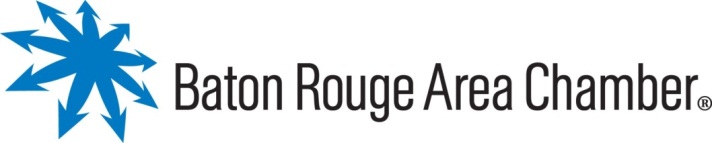 